16.12.2019Dodavatel:Objednávka č. 317/2019Odběratel;SKQLATO
Kundratka 1944/17180 00 Praha 8IC:05459818Pražská konzervatoř
Na Rejdišti 1
110 00, P r a h a 1Děkujeme.Pražská konzervahjřPraha 1, Ntť Oejdišti 1
IČO; 70|i379l1	©Pražská konzervatoř,Praha 1,Na Rejdišti 1-příspěvková organizace hi.m.Prahy zřízena usnesením RHWIP
č.SSOz 3.4.2001, zapsaná v Rejstříku škol RED-IZO 600 0045 38, zapsaná v RARIS IČO: 70837911.^Cena : 81.558,-Kč/Termín do : 31.1.2020l.fáze předběžné řídící kontroly výdajůvyřizuje: xxxxxxxxxxxx podpisžadatel: xxxxxxxxxxxxxxpříkazce operace:podpis:datum a podpis: A.U..4správce rozpočtu:hlavní účetní:datum a podpis;^^^/^}/ ^2.fáze předběžné řídící kontroly výdajů ( po v:datum a podpis:příkazce operace:hlavní účetní:Upozornění dodavateli:Na faktuře uveďte vždy číslo naší objednávkydatum a podpis;datum a podpis:Hospodářský pracovník:xxxxxxxxxxxxxxxxxxxxxxxxxxxxxxxxxxxxxx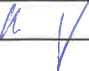 Peněžní ústav odběratele:FAX: xxxxxxxxxxxxxPraha 1xxxxxxxxxxxxxxxxxxxxxxxxxxxxxxxxxxxxxxDIČ/IČO: CZ 70837911platba převodemza ks	celkemObjednáváme u Vás:Keramické magnetické tabule 200x100 4x
notová osnova -6 ks + bílou bez notové osnovy
120x100-6 ks.